COURSE TEXTBOOK LIST INFORMATION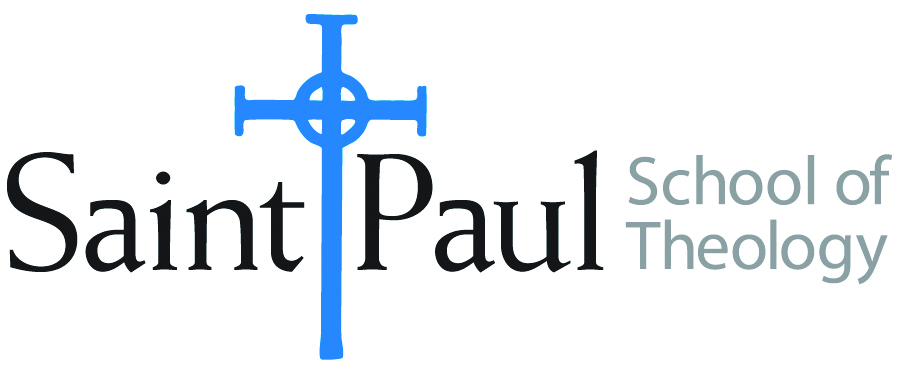 The MATS 401 & 402 classes require no booksFACULTY INSTRUCTIONSFACULTY INSTRUCTIONSSTUDENT INSTRUCTIONS(Both Campuses)STUDENT INSTRUCTIONS(Both Campuses)For each semester taught, faculty should complete and submit a new form for every course and returned, even if no desk copies are needed, just type “none”.  Forms are due by the first day of registration for a given term.  Desk copies for Teaching Assistants must be requested on this form, if needed.For each semester taught, faculty should complete and submit a new form for every course and returned, even if no desk copies are needed, just type “none”.  Forms are due by the first day of registration for a given term.  Desk copies for Teaching Assistants must be requested on this form, if needed.Students may acquire textbooks by ordering online via Amazon or other book retailer and having books shipped to them.  Regardless of shopping/ordering method, students may check Cokesbury online for discount on text and certain text may be sent free delivery. Students may acquire textbooks by ordering online via Amazon or other book retailer and having books shipped to them.  Regardless of shopping/ordering method, students may check Cokesbury online for discount on text and certain text may be sent free delivery. COURSE INSTRUCTOR(S)COURSE NUMBER & SECTIONMATS 401 AKE & AOE     MATS 402 AKE AOEMATS 401 AKE & AOE     MATS 402 AKE AOEMATS 401 AKE & AOE     MATS 402 AKE AOECOURSE NAMEThesis Proposal               Thesis ConferenceThesis Proposal               Thesis ConferenceThesis Proposal               Thesis ConferenceCOURSE SEMESTER & YEAR  FALL 2019FALL 2019FALL 2019DATE OF SUBMISSIONREQUIRED TEXTBOOKS LISTREQUIRED TEXTBOOKS LISTREQUIRED TEXTBOOKS LISTREQUIRED TEXTBOOKS LISTREQUIRED TEXTBOOKS LISTREQUIRED TEXTBOOKS LISTREQUIRED TEXTBOOKS LISTBOOK TITLE and EDITION(include subtitle if applicable)AUTHOR(S)# of PAGES to be readPUBLISHER and  DATE13-Digit ISBN(without dashes)LIST PRICE(est)DESK COPY